Раздел долгосрочного плана:5.3A: Процессы в живой природеРаздел долгосрочного плана:5.3A: Процессы в живой природеРаздел долгосрочного плана:5.3A: Процессы в живой природеРаздел долгосрочного плана:5.3A: Процессы в живой природеРаздел долгосрочного плана:5.3A: Процессы в живой природеШкола: Жалгизкудукская средняя школа№24Школа: Жалгизкудукская средняя школа№24Школа: Жалгизкудукская средняя школа№24Школа: Жалгизкудукская средняя школа№24Дата:Дата:Дата:Дата:Дата:ФИО учителя: Бакенова Г.Т.ФИО учителя: Бакенова Г.Т.ФИО учителя: Бакенова Г.Т.ФИО учителя: Бакенова Г.Т.Класс: 5Класс: 5Класс: 5Класс: 5Класс: 5Количество присутствующих:Количество присутствующих:Количество присутствующих:отсутствующих:Тема урокаТема урокаТема урокаСвойства живых организмовСвойства живых организмовЦели обучения, которые достигаются на данном  уроке (ссылка на учебную программу)Цели обучения, которые достигаются на данном  уроке (ссылка на учебную программу)Цели обучения, которые достигаются на данном  уроке (ссылка на учебную программу) описывать свойства живых организмов описывать свойства живых организмов описывать свойства живых организмов описывать свойства живых организмов описывать свойства живых организмов описывать свойства живых организмовЦели урокаЦели урокаЦели урокаописывать свойства живых организмовописывать свойства живых организмовописывать свойства живых организмовописывать свойства живых организмовописывать свойства живых организмовописывать свойства живых организмовКритерий оцениванияКритерий оцениванияКритерий оцениванияУчащиеся могут: описать и сравнить устно   основные  свойства живых организмовписьменно заполнить таблицу  подобрав описание к свойствам живых организмовУчащиеся могут: описать и сравнить устно   основные  свойства живых организмовписьменно заполнить таблицу  подобрав описание к свойствам живых организмовУчащиеся могут: описать и сравнить устно   основные  свойства живых организмовписьменно заполнить таблицу  подобрав описание к свойствам живых организмовУчащиеся могут: описать и сравнить устно   основные  свойства живых организмовписьменно заполнить таблицу  подобрав описание к свойствам живых организмовУчащиеся могут: описать и сравнить устно   основные  свойства живых организмовписьменно заполнить таблицу  подобрав описание к свойствам живых организмовУчащиеся могут: описать и сравнить устно   основные  свойства живых организмовписьменно заполнить таблицу  подобрав описание к свойствам живых организмовЯзыковые целиЯзыковые целиЯзыковые целиПредметнаялексикаитерминологиядвижениедыханиерост и развитиечувствительностьразмножениевыделение  питаниеСерия полезных фраз для диалога/письмаЖивые организмы в процессе дыхания  из окружающей среды поглащают/выделяют ....Растения для питания используют ... вещества, такие как ..., ..., ...  Животные используют в пищу ... или ......- это свойство всех живых организмов  производить потомство....-перемещение организма или частей организма в пространстве (у растений движение к свету - фототропизм)Предметнаялексикаитерминологиядвижениедыханиерост и развитиечувствительностьразмножениевыделение  питаниеСерия полезных фраз для диалога/письмаЖивые организмы в процессе дыхания  из окружающей среды поглащают/выделяют ....Растения для питания используют ... вещества, такие как ..., ..., ...  Животные используют в пищу ... или ......- это свойство всех живых организмов  производить потомство....-перемещение организма или частей организма в пространстве (у растений движение к свету - фототропизм)Предметнаялексикаитерминологиядвижениедыханиерост и развитиечувствительностьразмножениевыделение  питаниеСерия полезных фраз для диалога/письмаЖивые организмы в процессе дыхания  из окружающей среды поглащают/выделяют ....Растения для питания используют ... вещества, такие как ..., ..., ...  Животные используют в пищу ... или ......- это свойство всех живых организмов  производить потомство....-перемещение организма или частей организма в пространстве (у растений движение к свету - фототропизм)Предметнаялексикаитерминологиядвижениедыханиерост и развитиечувствительностьразмножениевыделение  питаниеСерия полезных фраз для диалога/письмаЖивые организмы в процессе дыхания  из окружающей среды поглащают/выделяют ....Растения для питания используют ... вещества, такие как ..., ..., ...  Животные используют в пищу ... или ......- это свойство всех живых организмов  производить потомство....-перемещение организма или частей организма в пространстве (у растений движение к свету - фототропизм)Предметнаялексикаитерминологиядвижениедыханиерост и развитиечувствительностьразмножениевыделение  питаниеСерия полезных фраз для диалога/письмаЖивые организмы в процессе дыхания  из окружающей среды поглащают/выделяют ....Растения для питания используют ... вещества, такие как ..., ..., ...  Животные используют в пищу ... или ......- это свойство всех живых организмов  производить потомство....-перемещение организма или частей организма в пространстве (у растений движение к свету - фототропизм)Предметнаялексикаитерминологиядвижениедыханиерост и развитиечувствительностьразмножениевыделение  питаниеСерия полезных фраз для диалога/письмаЖивые организмы в процессе дыхания  из окружающей среды поглащают/выделяют ....Растения для питания используют ... вещества, такие как ..., ..., ...  Животные используют в пищу ... или ......- это свойство всех живых организмов  производить потомство....-перемещение организма или частей организма в пространстве (у растений движение к свету - фототропизм)Привитие ценностейПривитие ценностейПривитие ценностейРабота в парах и группах и обсуждение их работы с другими учащимися и преподавателем развивают уважение к мнению окружающих способность общаться надлежащим образом со сверстниками и со взрослыми.Работа в парах и группах и обсуждение их работы с другими учащимися и преподавателем развивают уважение к мнению окружающих способность общаться надлежащим образом со сверстниками и со взрослыми.Работа в парах и группах и обсуждение их работы с другими учащимися и преподавателем развивают уважение к мнению окружающих способность общаться надлежащим образом со сверстниками и со взрослыми.Работа в парах и группах и обсуждение их работы с другими учащимися и преподавателем развивают уважение к мнению окружающих способность общаться надлежащим образом со сверстниками и со взрослыми.Работа в парах и группах и обсуждение их работы с другими учащимися и преподавателем развивают уважение к мнению окружающих способность общаться надлежащим образом со сверстниками и со взрослыми.Работа в парах и группах и обсуждение их работы с другими учащимися и преподавателем развивают уважение к мнению окружающих способность общаться надлежащим образом со сверстниками и со взрослыми.Межпредметные связиМежпредметные связиМежпредметные связиФизика (движение, чувствительность,) химия (дыхание, выделение)Физика (движение, чувствительность,) химия (дыхание, выделение)Физика (движение, чувствительность,) химия (дыхание, выделение)Физика (движение, чувствительность,) химия (дыхание, выделение)Физика (движение, чувствительность,) химия (дыхание, выделение)Физика (движение, чувствительность,) химия (дыхание, выделение)Навыки использования ИКТНавыки использования ИКТНавыки использования ИКТРабота учащихся по поиску информации подразумевает работу с интернетом, что позволит развить навки ИКТРабота учащихся по поиску информации подразумевает работу с интернетом, что позволит развить навки ИКТРабота учащихся по поиску информации подразумевает работу с интернетом, что позволит развить навки ИКТРабота учащихся по поиску информации подразумевает работу с интернетом, что позволит развить навки ИКТРабота учащихся по поиску информации подразумевает работу с интернетом, что позволит развить навки ИКТРабота учащихся по поиску информации подразумевает работу с интернетом, что позволит развить навки ИКТПредварительные знанияПредварительные знанияПредварительные знанияНазывать основные характеристики животных (1 класс). Классифицировать животных на позвоночные и беспозвоночные. Описывать группы животных, определяя их сходства и отличия. Сравнивать группы растений  и указывать их сходства и различия (2 класс). Классифицировать растения по их признакам (3 класс). Различать и описывать водоросли, грибы, лишайники, папоротники и цветковые растения (4 класс).Знать, что растения реагируют на свет, поглащают углекислый газ и выделяют кислород (3 класс). Знать и понимать процесс фотосинтеза. Понимать роль кислорода, выделяемого растениями для живых организмов (3 класс).Называть основные характеристики животных (1 класс). Классифицировать животных на позвоночные и беспозвоночные. Описывать группы животных, определяя их сходства и отличия. Сравнивать группы растений  и указывать их сходства и различия (2 класс). Классифицировать растения по их признакам (3 класс). Различать и описывать водоросли, грибы, лишайники, папоротники и цветковые растения (4 класс).Знать, что растения реагируют на свет, поглащают углекислый газ и выделяют кислород (3 класс). Знать и понимать процесс фотосинтеза. Понимать роль кислорода, выделяемого растениями для живых организмов (3 класс).Называть основные характеристики животных (1 класс). Классифицировать животных на позвоночные и беспозвоночные. Описывать группы животных, определяя их сходства и отличия. Сравнивать группы растений  и указывать их сходства и различия (2 класс). Классифицировать растения по их признакам (3 класс). Различать и описывать водоросли, грибы, лишайники, папоротники и цветковые растения (4 класс).Знать, что растения реагируют на свет, поглащают углекислый газ и выделяют кислород (3 класс). Знать и понимать процесс фотосинтеза. Понимать роль кислорода, выделяемого растениями для живых организмов (3 класс).Называть основные характеристики животных (1 класс). Классифицировать животных на позвоночные и беспозвоночные. Описывать группы животных, определяя их сходства и отличия. Сравнивать группы растений  и указывать их сходства и различия (2 класс). Классифицировать растения по их признакам (3 класс). Различать и описывать водоросли, грибы, лишайники, папоротники и цветковые растения (4 класс).Знать, что растения реагируют на свет, поглащают углекислый газ и выделяют кислород (3 класс). Знать и понимать процесс фотосинтеза. Понимать роль кислорода, выделяемого растениями для живых организмов (3 класс).Называть основные характеристики животных (1 класс). Классифицировать животных на позвоночные и беспозвоночные. Описывать группы животных, определяя их сходства и отличия. Сравнивать группы растений  и указывать их сходства и различия (2 класс). Классифицировать растения по их признакам (3 класс). Различать и описывать водоросли, грибы, лишайники, папоротники и цветковые растения (4 класс).Знать, что растения реагируют на свет, поглащают углекислый газ и выделяют кислород (3 класс). Знать и понимать процесс фотосинтеза. Понимать роль кислорода, выделяемого растениями для живых организмов (3 класс).Называть основные характеристики животных (1 класс). Классифицировать животных на позвоночные и беспозвоночные. Описывать группы животных, определяя их сходства и отличия. Сравнивать группы растений  и указывать их сходства и различия (2 класс). Классифицировать растения по их признакам (3 класс). Различать и описывать водоросли, грибы, лишайники, папоротники и цветковые растения (4 класс).Знать, что растения реагируют на свет, поглащают углекислый газ и выделяют кислород (3 класс). Знать и понимать процесс фотосинтеза. Понимать роль кислорода, выделяемого растениями для живых организмов (3 класс).Ход урокаХод урокаХод урокаХод урокаХод урокаХод урокаХод урокаХод урокаХод урокаЗапланированные этапы урокаЗапланированная деятельность на урокеЗапланированная деятельность на урокеЗапланированная деятельность на урокеЗапланированная деятельность на урокеЗапланированная деятельность на урокеЗапланированная деятельность на урокеРесурсыРесурсыНачало урока(G) Организационный этап:Приветствие учащихся, проверка подготовленности к уроку (наличие принадлежностей)Упражнение «приветствие» -для создания благоприятной атмосферы на начало урока.Приветствие с помощью Глаз (I seeyou)С помощью Уха (Один из учащихся другому произносит слово Алоха)С помощью Рук (рукопожатье)  (2 мин)Этап актуализации внимания учащихся:Демонстрация слайда 2 (Текст)Природой называется все то, что нас окружает и не сделано руками человека.Наводящие вопросы к слайду: - Что такое природа?- А что нас окружает?- Почему именно не сделанное руками человека?Учитель просит учащихся задуматься над тем, какие процессы могут происходить в природе. Определение темы и цели урока, совместное определение критериев успеха. (5 мин)(G) Организационный этап:Приветствие учащихся, проверка подготовленности к уроку (наличие принадлежностей)Упражнение «приветствие» -для создания благоприятной атмосферы на начало урока.Приветствие с помощью Глаз (I seeyou)С помощью Уха (Один из учащихся другому произносит слово Алоха)С помощью Рук (рукопожатье)  (2 мин)Этап актуализации внимания учащихся:Демонстрация слайда 2 (Текст)Природой называется все то, что нас окружает и не сделано руками человека.Наводящие вопросы к слайду: - Что такое природа?- А что нас окружает?- Почему именно не сделанное руками человека?Учитель просит учащихся задуматься над тем, какие процессы могут происходить в природе. Определение темы и цели урока, совместное определение критериев успеха. (5 мин)(G) Организационный этап:Приветствие учащихся, проверка подготовленности к уроку (наличие принадлежностей)Упражнение «приветствие» -для создания благоприятной атмосферы на начало урока.Приветствие с помощью Глаз (I seeyou)С помощью Уха (Один из учащихся другому произносит слово Алоха)С помощью Рук (рукопожатье)  (2 мин)Этап актуализации внимания учащихся:Демонстрация слайда 2 (Текст)Природой называется все то, что нас окружает и не сделано руками человека.Наводящие вопросы к слайду: - Что такое природа?- А что нас окружает?- Почему именно не сделанное руками человека?Учитель просит учащихся задуматься над тем, какие процессы могут происходить в природе. Определение темы и цели урока, совместное определение критериев успеха. (5 мин)(G) Организационный этап:Приветствие учащихся, проверка подготовленности к уроку (наличие принадлежностей)Упражнение «приветствие» -для создания благоприятной атмосферы на начало урока.Приветствие с помощью Глаз (I seeyou)С помощью Уха (Один из учащихся другому произносит слово Алоха)С помощью Рук (рукопожатье)  (2 мин)Этап актуализации внимания учащихся:Демонстрация слайда 2 (Текст)Природой называется все то, что нас окружает и не сделано руками человека.Наводящие вопросы к слайду: - Что такое природа?- А что нас окружает?- Почему именно не сделанное руками человека?Учитель просит учащихся задуматься над тем, какие процессы могут происходить в природе. Определение темы и цели урока, совместное определение критериев успеха. (5 мин)(G) Организационный этап:Приветствие учащихся, проверка подготовленности к уроку (наличие принадлежностей)Упражнение «приветствие» -для создания благоприятной атмосферы на начало урока.Приветствие с помощью Глаз (I seeyou)С помощью Уха (Один из учащихся другому произносит слово Алоха)С помощью Рук (рукопожатье)  (2 мин)Этап актуализации внимания учащихся:Демонстрация слайда 2 (Текст)Природой называется все то, что нас окружает и не сделано руками человека.Наводящие вопросы к слайду: - Что такое природа?- А что нас окружает?- Почему именно не сделанное руками человека?Учитель просит учащихся задуматься над тем, какие процессы могут происходить в природе. Определение темы и цели урока, совместное определение критериев успеха. (5 мин)(G) Организационный этап:Приветствие учащихся, проверка подготовленности к уроку (наличие принадлежностей)Упражнение «приветствие» -для создания благоприятной атмосферы на начало урока.Приветствие с помощью Глаз (I seeyou)С помощью Уха (Один из учащихся другому произносит слово Алоха)С помощью Рук (рукопожатье)  (2 мин)Этап актуализации внимания учащихся:Демонстрация слайда 2 (Текст)Природой называется все то, что нас окружает и не сделано руками человека.Наводящие вопросы к слайду: - Что такое природа?- А что нас окружает?- Почему именно не сделанное руками человека?Учитель просит учащихся задуматься над тем, какие процессы могут происходить в природе. Определение темы и цели урока, совместное определение критериев успеха. (5 мин)ПрезентацияСлайд № 1Слайд № 2Слайд № 3-4ПрезентацияСлайд № 1Слайд № 2Слайд № 3-4Середина урока. Работа в парахА) Сопоставление терминов с рисунками Например: любые рисунки животного, растения и т.д. соответствуют трем терминам на трех языках. За каждый правильный ответ 1 фишка (4 мин) Б) Демонстрация видео https://www.youtube.com/watch?v=UM-929YM7p0(6 мин)(Г) Раздать учащимся изображения обьектов живой и неживой природы и попросить их разделить их  на две  группы: живые и неживые тела.  Далее учитель предлагает учащимся сравнить и выделить отличительные признаки тел живой природы.(К) Попросить учащихся сравнить свои записи с записями учителя, сделанного им на доске, где указаны все свойства живых организмов (движение, дыхание, чувствительность, рост, размножение, выделение и питание).После выполнения задания учащиеся рассаживаются по группам. Более способным учащимся дается индивидуальное задание (I) Живым организмам свойственно РРР (рост, развитие, размножение)(3 мин)Слайды № 15,16,17 раздаются в виде карточек а также на доске в целях подсказки крепятся рисунки живых организмов где происходят такие процессы как (движение, дыхание, чувствительность, выделение, питание)Задание формирует личностные результаты:1.Формирование умения самостоятельно оценивать и принимать решения2. Формирование коммуникативной компетентности в общении и сотрудничестве;Обсудите изученный материал и ответьте на вопросы (10 минут):1 группаКакие процессы происходят в неживой природе?Приведите пример.2 группаЧто происходит с живыми организмами в процессе развития?Приведите пример.После обсуждения каждая группа выходит к доске и отвечает на поставленные вопросы, причем каждый участник группы должен ответить на один из трех вопросов. (10 минут)За каждый правельный ответ 1 фишка. Работа в парахА) Сопоставление терминов с рисунками Например: любые рисунки животного, растения и т.д. соответствуют трем терминам на трех языках. За каждый правильный ответ 1 фишка (4 мин) Б) Демонстрация видео https://www.youtube.com/watch?v=UM-929YM7p0(6 мин)(Г) Раздать учащимся изображения обьектов живой и неживой природы и попросить их разделить их  на две  группы: живые и неживые тела.  Далее учитель предлагает учащимся сравнить и выделить отличительные признаки тел живой природы.(К) Попросить учащихся сравнить свои записи с записями учителя, сделанного им на доске, где указаны все свойства живых организмов (движение, дыхание, чувствительность, рост, размножение, выделение и питание).После выполнения задания учащиеся рассаживаются по группам. Более способным учащимся дается индивидуальное задание (I) Живым организмам свойственно РРР (рост, развитие, размножение)(3 мин)Слайды № 15,16,17 раздаются в виде карточек а также на доске в целях подсказки крепятся рисунки живых организмов где происходят такие процессы как (движение, дыхание, чувствительность, выделение, питание)Задание формирует личностные результаты:1.Формирование умения самостоятельно оценивать и принимать решения2. Формирование коммуникативной компетентности в общении и сотрудничестве;Обсудите изученный материал и ответьте на вопросы (10 минут):1 группаКакие процессы происходят в неживой природе?Приведите пример.2 группаЧто происходит с живыми организмами в процессе развития?Приведите пример.После обсуждения каждая группа выходит к доске и отвечает на поставленные вопросы, причем каждый участник группы должен ответить на один из трех вопросов. (10 минут)За каждый правельный ответ 1 фишка. Работа в парахА) Сопоставление терминов с рисунками Например: любые рисунки животного, растения и т.д. соответствуют трем терминам на трех языках. За каждый правильный ответ 1 фишка (4 мин) Б) Демонстрация видео https://www.youtube.com/watch?v=UM-929YM7p0(6 мин)(Г) Раздать учащимся изображения обьектов живой и неживой природы и попросить их разделить их  на две  группы: живые и неживые тела.  Далее учитель предлагает учащимся сравнить и выделить отличительные признаки тел живой природы.(К) Попросить учащихся сравнить свои записи с записями учителя, сделанного им на доске, где указаны все свойства живых организмов (движение, дыхание, чувствительность, рост, размножение, выделение и питание).После выполнения задания учащиеся рассаживаются по группам. Более способным учащимся дается индивидуальное задание (I) Живым организмам свойственно РРР (рост, развитие, размножение)(3 мин)Слайды № 15,16,17 раздаются в виде карточек а также на доске в целях подсказки крепятся рисунки живых организмов где происходят такие процессы как (движение, дыхание, чувствительность, выделение, питание)Задание формирует личностные результаты:1.Формирование умения самостоятельно оценивать и принимать решения2. Формирование коммуникативной компетентности в общении и сотрудничестве;Обсудите изученный материал и ответьте на вопросы (10 минут):1 группаКакие процессы происходят в неживой природе?Приведите пример.2 группаЧто происходит с живыми организмами в процессе развития?Приведите пример.После обсуждения каждая группа выходит к доске и отвечает на поставленные вопросы, причем каждый участник группы должен ответить на один из трех вопросов. (10 минут)За каждый правельный ответ 1 фишка. Работа в парахА) Сопоставление терминов с рисунками Например: любые рисунки животного, растения и т.д. соответствуют трем терминам на трех языках. За каждый правильный ответ 1 фишка (4 мин) Б) Демонстрация видео https://www.youtube.com/watch?v=UM-929YM7p0(6 мин)(Г) Раздать учащимся изображения обьектов живой и неживой природы и попросить их разделить их  на две  группы: живые и неживые тела.  Далее учитель предлагает учащимся сравнить и выделить отличительные признаки тел живой природы.(К) Попросить учащихся сравнить свои записи с записями учителя, сделанного им на доске, где указаны все свойства живых организмов (движение, дыхание, чувствительность, рост, размножение, выделение и питание).После выполнения задания учащиеся рассаживаются по группам. Более способным учащимся дается индивидуальное задание (I) Живым организмам свойственно РРР (рост, развитие, размножение)(3 мин)Слайды № 15,16,17 раздаются в виде карточек а также на доске в целях подсказки крепятся рисунки живых организмов где происходят такие процессы как (движение, дыхание, чувствительность, выделение, питание)Задание формирует личностные результаты:1.Формирование умения самостоятельно оценивать и принимать решения2. Формирование коммуникативной компетентности в общении и сотрудничестве;Обсудите изученный материал и ответьте на вопросы (10 минут):1 группаКакие процессы происходят в неживой природе?Приведите пример.2 группаЧто происходит с живыми организмами в процессе развития?Приведите пример.После обсуждения каждая группа выходит к доске и отвечает на поставленные вопросы, причем каждый участник группы должен ответить на один из трех вопросов. (10 минут)За каждый правельный ответ 1 фишка. Работа в парахА) Сопоставление терминов с рисунками Например: любые рисунки животного, растения и т.д. соответствуют трем терминам на трех языках. За каждый правильный ответ 1 фишка (4 мин) Б) Демонстрация видео https://www.youtube.com/watch?v=UM-929YM7p0(6 мин)(Г) Раздать учащимся изображения обьектов живой и неживой природы и попросить их разделить их  на две  группы: живые и неживые тела.  Далее учитель предлагает учащимся сравнить и выделить отличительные признаки тел живой природы.(К) Попросить учащихся сравнить свои записи с записями учителя, сделанного им на доске, где указаны все свойства живых организмов (движение, дыхание, чувствительность, рост, размножение, выделение и питание).После выполнения задания учащиеся рассаживаются по группам. Более способным учащимся дается индивидуальное задание (I) Живым организмам свойственно РРР (рост, развитие, размножение)(3 мин)Слайды № 15,16,17 раздаются в виде карточек а также на доске в целях подсказки крепятся рисунки живых организмов где происходят такие процессы как (движение, дыхание, чувствительность, выделение, питание)Задание формирует личностные результаты:1.Формирование умения самостоятельно оценивать и принимать решения2. Формирование коммуникативной компетентности в общении и сотрудничестве;Обсудите изученный материал и ответьте на вопросы (10 минут):1 группаКакие процессы происходят в неживой природе?Приведите пример.2 группаЧто происходит с живыми организмами в процессе развития?Приведите пример.После обсуждения каждая группа выходит к доске и отвечает на поставленные вопросы, причем каждый участник группы должен ответить на один из трех вопросов. (10 минут)За каждый правельный ответ 1 фишка. Работа в парахА) Сопоставление терминов с рисунками Например: любые рисунки животного, растения и т.д. соответствуют трем терминам на трех языках. За каждый правильный ответ 1 фишка (4 мин) Б) Демонстрация видео https://www.youtube.com/watch?v=UM-929YM7p0(6 мин)(Г) Раздать учащимся изображения обьектов живой и неживой природы и попросить их разделить их  на две  группы: живые и неживые тела.  Далее учитель предлагает учащимся сравнить и выделить отличительные признаки тел живой природы.(К) Попросить учащихся сравнить свои записи с записями учителя, сделанного им на доске, где указаны все свойства живых организмов (движение, дыхание, чувствительность, рост, размножение, выделение и питание).После выполнения задания учащиеся рассаживаются по группам. Более способным учащимся дается индивидуальное задание (I) Живым организмам свойственно РРР (рост, развитие, размножение)(3 мин)Слайды № 15,16,17 раздаются в виде карточек а также на доске в целях подсказки крепятся рисунки живых организмов где происходят такие процессы как (движение, дыхание, чувствительность, выделение, питание)Задание формирует личностные результаты:1.Формирование умения самостоятельно оценивать и принимать решения2. Формирование коммуникативной компетентности в общении и сотрудничестве;Обсудите изученный материал и ответьте на вопросы (10 минут):1 группаКакие процессы происходят в неживой природе?Приведите пример.2 группаЧто происходит с живыми организмами в процессе развития?Приведите пример.После обсуждения каждая группа выходит к доске и отвечает на поставленные вопросы, причем каждый участник группы должен ответить на один из трех вопросов. (10 минут)За каждый правельный ответ 1 фишка Демонстрация Слайд № 5 после выполнения заданияПрезентация  Демонстрация Слайд № 5 после выполнения заданияПрезентация Конец урокаВ конце урока учащиеся проводят рефлексию:- что узнал, чему научился- что осталось непонятным- над чем необходимо работатьВедется счет фишек, учащимся с наибольшим количеством фишек предлагается резюмировать урок и определить свое место положение на рефлексивном «дереве»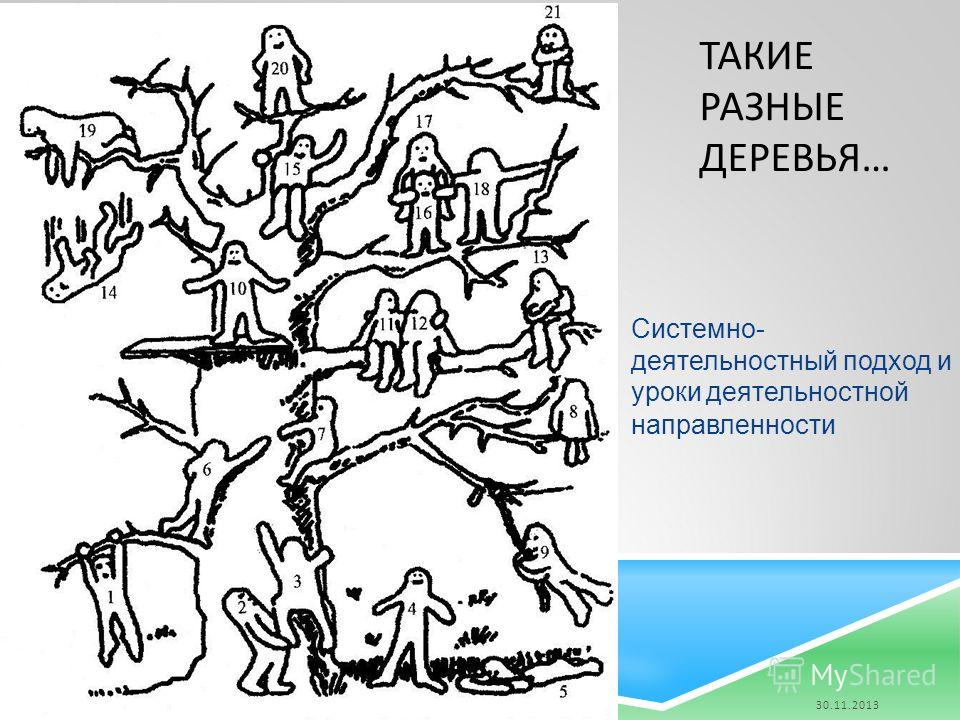 В конце урока учащиеся проводят рефлексию:- что узнал, чему научился- что осталось непонятным- над чем необходимо работатьВедется счет фишек, учащимся с наибольшим количеством фишек предлагается резюмировать урок и определить свое место положение на рефлексивном «дереве»В конце урока учащиеся проводят рефлексию:- что узнал, чему научился- что осталось непонятным- над чем необходимо работатьВедется счет фишек, учащимся с наибольшим количеством фишек предлагается резюмировать урок и определить свое место положение на рефлексивном «дереве»В конце урока учащиеся проводят рефлексию:- что узнал, чему научился- что осталось непонятным- над чем необходимо работатьВедется счет фишек, учащимся с наибольшим количеством фишек предлагается резюмировать урок и определить свое место положение на рефлексивном «дереве»В конце урока учащиеся проводят рефлексию:- что узнал, чему научился- что осталось непонятным- над чем необходимо работатьВедется счет фишек, учащимся с наибольшим количеством фишек предлагается резюмировать урок и определить свое место положение на рефлексивном «дереве»В конце урока учащиеся проводят рефлексию:- что узнал, чему научился- что осталось непонятным- над чем необходимо работатьВедется счет фишек, учащимся с наибольшим количеством фишек предлагается резюмировать урок и определить свое место положение на рефлексивном «дереве» Презентация ПрезентацияДифференциация – каким образом Вы планируете оказать больше поддержки? Какие задачи Вы планируете поставить перед более способными учащимися?Дифференциация – каким образом Вы планируете оказать больше поддержки? Какие задачи Вы планируете поставить перед более способными учащимися?Дифференциация – каким образом Вы планируете оказать больше поддержки? Какие задачи Вы планируете поставить перед более способными учащимися?Дифференциация – каким образом Вы планируете оказать больше поддержки? Какие задачи Вы планируете поставить перед более способными учащимися?Оценивание – как Вы планируете проверить уровень усвоения материала учащимися?Оценивание – как Вы планируете проверить уровень усвоения материала учащимися?Здоровье и соблюдение техники безопасности
Здоровье и соблюдение техники безопасности
Здоровье и соблюдение техники безопасности
Учащиеся в группах:- составляют критерии успеха урока- используют опорные слова и модели чтобы объяснить тему- составляют 2 вопросаУчащиеся в группах:- составляют критерии успеха урока- используют опорные слова и модели чтобы объяснить тему- составляют 2 вопросаУчащиеся в группах:- составляют критерии успеха урока- используют опорные слова и модели чтобы объяснить тему- составляют 2 вопросаУчащиеся в группах:- составляют критерии успеха урока- используют опорные слова и модели чтобы объяснить тему- составляют 2 вопросаФронтальный опрос(оценивание учителя,Групповая работа (взаимооценивание),Индивидуальные задания (самооценивание)Фронтальный опрос(оценивание учителя,Групповая работа (взаимооценивание),Индивидуальные задания (самооценивание)Здоровьесберегающие технологии.Соблюдение норм работы с ИКТ Здоровьесберегающие технологии.Соблюдение норм работы с ИКТ Здоровьесберегающие технологии.Соблюдение норм работы с ИКТ Рефлексия по урокуБыли ли цели урока/цели обучения реалистичными?Все ли учащиеся достигли ЦО?Если нет, то почему?Правильно ли проведена дифференциация на уроке?Выдержаны ли были временные этапы урока?Какие отступления были от плана урока и почему?Рефлексия по урокуБыли ли цели урока/цели обучения реалистичными?Все ли учащиеся достигли ЦО?Если нет, то почему?Правильно ли проведена дифференциация на уроке?Выдержаны ли были временные этапы урока?Какие отступления были от плана урока и почему?Используйте данный раздел для размышлений об уроке. Ответьте на самые важные вопросы о Вашем уроке из левой колонки. Используйте данный раздел для размышлений об уроке. Ответьте на самые важные вопросы о Вашем уроке из левой колонки. Используйте данный раздел для размышлений об уроке. Ответьте на самые важные вопросы о Вашем уроке из левой колонки. Используйте данный раздел для размышлений об уроке. Ответьте на самые важные вопросы о Вашем уроке из левой колонки. Используйте данный раздел для размышлений об уроке. Ответьте на самые важные вопросы о Вашем уроке из левой колонки. Используйте данный раздел для размышлений об уроке. Ответьте на самые важные вопросы о Вашем уроке из левой колонки. Используйте данный раздел для размышлений об уроке. Ответьте на самые важные вопросы о Вашем уроке из левой колонки. Рефлексия по урокуБыли ли цели урока/цели обучения реалистичными?Все ли учащиеся достигли ЦО?Если нет, то почему?Правильно ли проведена дифференциация на уроке?Выдержаны ли были временные этапы урока?Какие отступления были от плана урока и почему?Рефлексия по урокуБыли ли цели урока/цели обучения реалистичными?Все ли учащиеся достигли ЦО?Если нет, то почему?Правильно ли проведена дифференциация на уроке?Выдержаны ли были временные этапы урока?Какие отступления были от плана урока и почему?Общая оценкаКакие два аспекта урока прошли хорошо (подумайте как о преподавании, так и об обучении)?1:2:Что могло бы способствовать улучшению урока (подумайте как о преподавании, так и об обучении)?1:2:Что я выявил(а) за время урока о классе или достижениях/трудностях отдельных учеников, на что необходимо обратить внимание на последующих уроках?Общая оценкаКакие два аспекта урока прошли хорошо (подумайте как о преподавании, так и об обучении)?1:2:Что могло бы способствовать улучшению урока (подумайте как о преподавании, так и об обучении)?1:2:Что я выявил(а) за время урока о классе или достижениях/трудностях отдельных учеников, на что необходимо обратить внимание на последующих уроках?Общая оценкаКакие два аспекта урока прошли хорошо (подумайте как о преподавании, так и об обучении)?1:2:Что могло бы способствовать улучшению урока (подумайте как о преподавании, так и об обучении)?1:2:Что я выявил(а) за время урока о классе или достижениях/трудностях отдельных учеников, на что необходимо обратить внимание на последующих уроках?Общая оценкаКакие два аспекта урока прошли хорошо (подумайте как о преподавании, так и об обучении)?1:2:Что могло бы способствовать улучшению урока (подумайте как о преподавании, так и об обучении)?1:2:Что я выявил(а) за время урока о классе или достижениях/трудностях отдельных учеников, на что необходимо обратить внимание на последующих уроках?Общая оценкаКакие два аспекта урока прошли хорошо (подумайте как о преподавании, так и об обучении)?1:2:Что могло бы способствовать улучшению урока (подумайте как о преподавании, так и об обучении)?1:2:Что я выявил(а) за время урока о классе или достижениях/трудностях отдельных учеников, на что необходимо обратить внимание на последующих уроках?Общая оценкаКакие два аспекта урока прошли хорошо (подумайте как о преподавании, так и об обучении)?1:2:Что могло бы способствовать улучшению урока (подумайте как о преподавании, так и об обучении)?1:2:Что я выявил(а) за время урока о классе или достижениях/трудностях отдельных учеников, на что необходимо обратить внимание на последующих уроках?Общая оценкаКакие два аспекта урока прошли хорошо (подумайте как о преподавании, так и об обучении)?1:2:Что могло бы способствовать улучшению урока (подумайте как о преподавании, так и об обучении)?1:2:Что я выявил(а) за время урока о классе или достижениях/трудностях отдельных учеников, на что необходимо обратить внимание на последующих уроках?Общая оценкаКакие два аспекта урока прошли хорошо (подумайте как о преподавании, так и об обучении)?1:2:Что могло бы способствовать улучшению урока (подумайте как о преподавании, так и об обучении)?1:2:Что я выявил(а) за время урока о классе или достижениях/трудностях отдельных учеников, на что необходимо обратить внимание на последующих уроках?Общая оценкаКакие два аспекта урока прошли хорошо (подумайте как о преподавании, так и об обучении)?1:2:Что могло бы способствовать улучшению урока (подумайте как о преподавании, так и об обучении)?1:2:Что я выявил(а) за время урока о классе или достижениях/трудностях отдельных учеников, на что необходимо обратить внимание на последующих уроках?